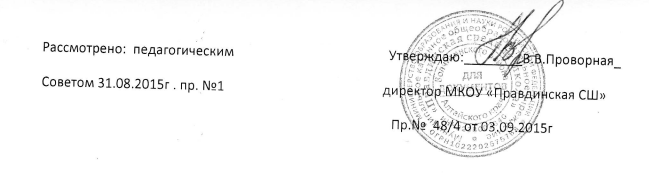                                                           Паспорт       Школьного  методического объединения учителей МКОУ                                   « Правдинская СШ»Раздел паспорта МОСодержание разделаСодержание разделаНаименование МОШкольное методическое объединение учителей МКОУ «Правдинская СШ»Школьное методическое объединение учителей МКОУ «Правдинская СШ»Цель и задачи деятельности МО на учебный годТема: «Развитие и воспитание творческой личности в  современных условиях.»Цель методической работы школы:  -непрерывное совершенствование уровня педагогического мастерства преподавателей, их эрудиции и компетентности в области естественно- математических, гуманитарных наук и методики их преподавания.-создание условий для развития самостоятельной, активно развивающейся творческой личности, способной к адаптации и самореализации в обществе.Основные задачи:1. Формирование духовно богатой, свободной, физически здоровой, творчески мыслящей личности, обладающей прочными знаниями по предметам.2. Развитие методических компетентностей педагогов: владение различными методами обучения, знание дидактических методов, приемов и умение применять их в процессе обучения для формирования общеучебных навыков и умений, как на уроке, так и во внеурочное время.3. Использование инновационных и информационных технологий для повышения качества образования.4. Активизация  работы с одаренными детьми.5. Интеграция в образовании.6. Формирование положительной мотивации к обучению и повышение интереса обучающихся к предметам .Тема: «Развитие и воспитание творческой личности в  современных условиях.»Цель методической работы школы:  -непрерывное совершенствование уровня педагогического мастерства преподавателей, их эрудиции и компетентности в области естественно- математических, гуманитарных наук и методики их преподавания.-создание условий для развития самостоятельной, активно развивающейся творческой личности, способной к адаптации и самореализации в обществе.Основные задачи:1. Формирование духовно богатой, свободной, физически здоровой, творчески мыслящей личности, обладающей прочными знаниями по предметам.2. Развитие методических компетентностей педагогов: владение различными методами обучения, знание дидактических методов, приемов и умение применять их в процессе обучения для формирования общеучебных навыков и умений, как на уроке, так и во внеурочное время.3. Использование инновационных и информационных технологий для повышения качества образования.4. Активизация  работы с одаренными детьми.5. Интеграция в образовании.6. Формирование положительной мотивации к обучению и повышение интереса обучающихся к предметам .Руководитель МОМадышева Татьяна МихайловнаУчитель начальных классов, и.о.зам.по УВР МКОУ «Правдинская СШ» (tmadisheva@mail.ru).Победительница Муниципального этапа « Учитель года 2014», грамоты---------Мадышева Татьяна МихайловнаУчитель начальных классов, и.о.зам.по УВР МКОУ «Правдинская СШ» (tmadisheva@mail.ru).Победительница Муниципального этапа « Учитель года 2014», грамоты---------Заместители руководителя МОШкольные методические объединенияВ школе работает 3 методических объединенияМО учителей начальных классов.МО учителей гуманитарного цикла.МО учителей  естественно- математического цикла.В школе работает 3 методических объединенияМО учителей начальных классов.МО учителей гуманитарного цикла.МО учителей  естественно- математического цикла.План работы МО на учебный год-  Педсовет «Анализ работы школы за 2014-2015  учебный год и перспективы на 2015-16 учебный год».-Корректировка рабочих программ в соответствии с учебным планом школы и утверждение рабочих программ -Определение тем по самообразованию. -Планирование факультативных курсов и индивидуально-групповых занятий с учащимися.августПлан работы МО на учебный год-Обмен педагогическим опытом в форме взаимопосещения уроков.   -  ШМО «Организация системы   наставничества»-Самоопределение МО по подготовке педсоветов.-Работа учителей – предметников в учебных кабинетах  по накоплению и оформлению методического материала.        -  Самоопределение учителей для участия в    окружном этапе конкурса «Учитель года»- Консультация для педагогов по аттестациисентябрьПлан работы МО на учебный год -Проведение   круглого стола «  Повышение качества знаний».-Предварительный анализ успеваемости  обучающихся на конец 1 четверти.- определение  обучающихся по участию во всероссийской предметной олимпиаде, работа по подготовке к участию.     ШМО  «Технологии представления и   обобщения педагогического опыта учителей Кулешова И.И, Кизь Е.ВоктябрьПлан работы МО на учебный год-ШМО «Анализ итогов первой четверти»-Круглый стол « Система оценивания  по ФГОС»- Оказание методической помощи участникам  профессиональных педагогических конкурсов.-Аттестация педработников-Обмен педагогическим опытом в форме взаимопосещения уроков.-   Проведение месячника естественно- математического цикла ( открытые уроки и внеклассные мероприятия) - Проведение педагогического совет по теме:«Самостоятельная активная познавательная деятельность учащихся на рефлексивной основе».(МО учителей естественно- математического цикла)ноябрьПлан работы МО на учебный год-Посещение  семинаров, круглых столов школьного, окружного и муниципального уровней.-ШМО «Компетентность  учителей по вопросам ОГЭ и ЕГЭ»-Анализ результатов школьных и муниципальных этапов Всероссийской предметной олимпиады.- Анализ  итогов всероссийской проверочной работы. -Подготовка к проведению  педагогического совета на тему: «Итоги I- полугодия»декабрьПлан работы МО на учебный год-Обмен педагогическим опытом в форме взаимопосещения уроков.  - Промежуточный мониторинг оценки качества УУД 1-5 кл.-Оформить стенд для учащихся и родителей с материалами для экзаменов  «Готовься к экзаменам»   ШМО «   Школа домашних заданий: абсурд или неизбежная реальность»январьПлан работы МО на учебный год-Семинар МО ГМЦ по теме:«Творческая деятельность учащихся на уроке»-    В рамках «Месячника гуманитарных наук» посещение и обсуждение открытых уроков- Проведение практического педсовета по теме: «Творческая деятельность учащихся на уроке: формы, методы, перспективы».-Проведение открытых уроков аттестующимися учителями Русаков Н.А,Цайслер С.Н.  - ШМО  «Технологии представления и   обобщения педагогического опыта учителей - Русакова Н.А,Цайслер С.Н.  Круглый стол по теме: «Самообразование педагога»февальПлан работы МО на учебный год-Подготовка и проведение педсовета  по теме: « Организация эффективной контрольно-оценочной деятельности в начальной школе».-Семинар по теме: «Современный урок в соответствии с ФГОС – индивидуальная стратегия профессионального роста».-Открытые уроки и занятия внеурочной деятельности в 1-4-х классах в рамках месячника  начальной школы.-Проведение заседания методического совета  «Предварительные итоги 3 четверти».мартПлан работы МО на учебный год-Педагогический совет «Итоги 3 четверти».-Методическая поддержка педагогов по вопросам качества преподавания предметов.-Подготовка материалов для проведения годовых контрольных работ, программ учебных предметов.-Утверждение экзаменационных материалов.ШМО «Проблемы гуманизации учебно-воспитательного процесса и роль учительского слова на уроке»Подготовка  самоанализа работы школы за 2015-2016 учебный год.апрельПлан работы МО на учебный год-Проведение заседания методического совета на тему: « Результаты деятельности МО по совершенствованию образовательного процесса».-Мониторинг «Предварительные итоги II полугодия».-Организация дополнительных занятий с учащимися, имеющими спорные оценки по предмету, а так же со слабоуспевающими.-Проведение итогового контроля знаний.-Анализ результатов работы учителей  за год.-Планирование курсов повышения квалификации на следующий учебный год.-Пед.совет  на тему: « Эффективность работы 2015-2016 учебный год»майНовости 10.02.2016 В рамках месячника гуманитарных наук Тюкова Н.М. дала урок по немецкому языку на тему "Повторение по теме:Что наши друзья делают в школе?"16.02.2016 состоялось заседание МО (общее), по следующим вопросам: 
1. Подготовка обучающихся 9,11 классов к итоговой аттестации, обмен опытом  работы. 
2. Разработка единых требований к составлению плана по самообразованию. 09.02.2016 г. в рамках аттестации в I квартале был дан урок С.Н. Цайслер по русскому языку, по теме " Имя существительное как часть речи". 04.02.2016 г. в рамках аттестации в I квартале был дан урок Н.А. Русаковым по физической культуре  «Баскетбол. Передача  мяча одной рукой» 10.02.2016 В рамках месячника гуманитарных наук Тюкова Н.М. дала урок по немецкому языку на тему "Повторение по теме:Что наши друзья делают в школе?"16.02.2016 состоялось заседание МО (общее), по следующим вопросам: 
1. Подготовка обучающихся 9,11 классов к итоговой аттестации, обмен опытом  работы. 
2. Разработка единых требований к составлению плана по самообразованию. 09.02.2016 г. в рамках аттестации в I квартале был дан урок С.Н. Цайслер по русскому языку, по теме " Имя существительное как часть речи". 04.02.2016 г. в рамках аттестации в I квартале был дан урок Н.А. Русаковым по физической культуре  «Баскетбол. Передача  мяча одной рукой» Педагогический опытПолезные ссылкиhttp://www.akipkro.ru http://www.educaltai.ru.http://www. //volchihaeduc.ucoz.ru/http://www.akipkro.ru http://www.educaltai.ru.http://www. //volchihaeduc.ucoz.ru/